PHÒNG GDĐT HUYỆN THANH TRÌ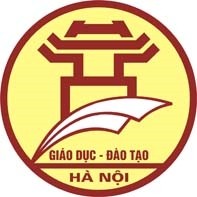 THCS VẠN PHÚCCỘNG HÒA XÃ HỘI CHỦ NGHĨA VIỆT NAMĐộc lập - Tự do - Hạnh phúc===oOo===Thanh Trì, ngày 10 tháng 4 năm 2023LỊCH CÔNG TÁC TUẦNTừ ngày 10/04/2023 đến ngày 15/04/2023HIỆU TRƯỞNGĐặng Thị ThảoBuổiGiờHọ và tênNội dung công việcĐịa điểmLãnh đạo / Người phối hợpThứ Hai 10/04Thứ Hai 10/04Thứ Hai 10/04Thứ Hai 10/04Thứ Hai 10/04Thứ Hai 10/04    S:07:15Đặng Thị Thảo - Hiệu trưởngSinh hoạt dưới cờ. Tiết 2,3,4 học bắt đầu từ 7h30.    S:10:15Đặng Thị Thảo - Hiệu trưởngHọp chuyên mônC:14:15Đặng Thị Thảo - Hiệu trưởngTập huấn PC dịch bệnh tại UBND huyện    S:07:15Phạm Thị Đức Hạnh – Phó Hiệu trưởngSinh hoạt dưới cờ. Tiết 2,3,4 học bắt đầu từ 7h30.    S:10:15Phạm Thị Đức Hạnh – Phó Hiệu trưởngHọp chuyên mônC:14:00Phạm Thị Đức Hạnh – Phó Hiệu trưởngLàm việc tại trường	Thứ Ba 11/04Thứ Ba 11/04Thứ Ba 11/04Thứ Ba 11/04Thứ Ba 11/04Thứ Ba 11/04S:07:30Đặng Thị Thảo - Hiệu trưởngLàm việc tại trườngS:10:00Đặng Thị Thảo - Hiệu trưởngDự giờ thi đua đ/c Nguyễn Thị Thanh HoaC:14:00Đặng Thị Thảo - Hiệu trưởngLàm việc tại trườngS:07:30Phạm Thị Đức Hạnh – Phó Hiệu trưởngLàm việc tại trườngC:14:00Phạm Thị Đức Hạnh – Phó Hiệu trưởngTrực và làm việc tại trườngThứ Tư 12/04Thứ Tư 12/04Thứ Tư 12/04Thứ Tư 12/04Thứ Tư 12/04Thứ Tư 12/04S:07:30Đặng Thị Thảo - Hiệu trưởngChuyên đề GDPL phòng chống bạo lực học đườngC:14:00Đặng Thị Thảo - Hiệu trưởngLàm việc tại trườngS:07:30Phạm Thị Đức Hạnh – Phó Hiệu trưởngChuyên đề GDPL phòng chống bạo lực học đườngC:14:00Phạm Thị Đức Hạnh – Phó Hiệu trưởngLàm việc tại trườngThứ Năm 13/04Thứ Năm 13/04Thứ Năm 13/04Thứ Năm 13/04Thứ Năm 13/04Thứ Năm 13/04    S:07:30Đặng Thị Thảo - Hiệu trưởngLàm việc tại trườngC:13:30Đặng Thị Thảo - Hiệu trưởngThi cuối học kì II môn Văn, Anh khối 9BuổiGiờHọ và tênNội dung công việcĐịa điểmLãnh đạo / Người phối hợp    S:08:00Phạm Thị Đức Hạnh- Phó Hiệu trưởngLàm việc tại trườngC:13:30Phạm Thị Đức Hạnh- Phó Hiệu trưởngThi cuối học kì II môn Văn, Anh khối 9Thứ Sáu 14/04Thứ Sáu 14/04Thứ Sáu 14/04Thứ Sáu 14/04Thứ Sáu 14/04Thứ Sáu 14/04S:07:30Đặng Thị Thảo - Hiệu trưởngThi cuối học kì II môn Toán khối 9C:14:00Đặng Thị Thảo - Hiệu trưởngTrực và làm việc tại trường S:07:30Phạm Thị Đức Hạnh – Phó Hiệu trưởngThi cuối học kì II môn Văn, Anh khối 9C:14:00Phạm Thị Đức Hạnh – Phó Hiệu trưởngTrực và làm việc tại trường Thứ Bảy 15/04Thứ Bảy 15/04Thứ Bảy 15/04Thứ Bảy 15/04Thứ Bảy 15/04Thứ Bảy 15/04S:07:30Đặng Thị Thảo - Hiệu trưởng  Làm việc tại trườngC:14:00Đặng Thị Thảo - Hiệu trưởngLàm việc tại trườngS:07:30Phạm Thị Đức Hạnh – Phó Hiệu trưởngLàm việc tại trườngC:14:00Phạm Thị Đức Hạnh – Phó Hiệu trưởngLàm việc tại trường